Funnel plot for the effect of housing intervention on the risk of mosquito-borne diseases stratified by type of mosquito-borne diseases.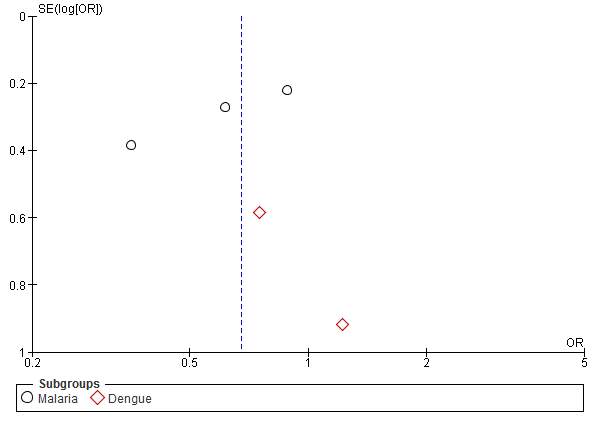 Funnel plot for the effect of housing intervention on the risk of mosquito-borne diseases stratified by type of housing interventions.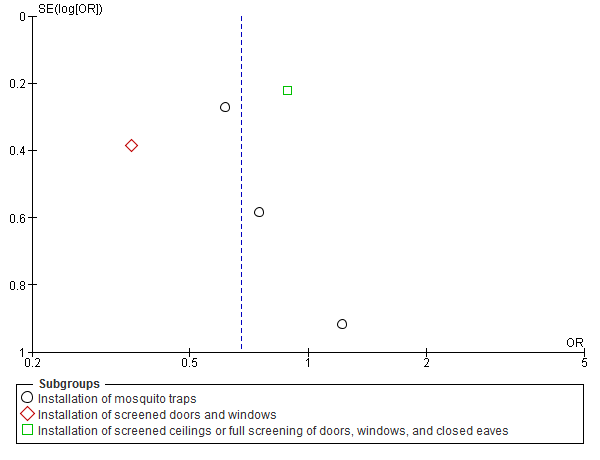 Funnel plot for the effect of housing intervention on the risk of mosquito-borne diseases stratified by urbanicity.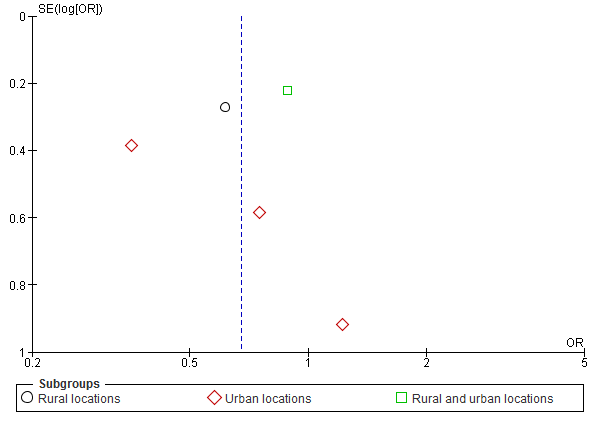 Funnel plot for the effect of housing intervention on the risk of mosquito-borne diseases stratified by type of houses.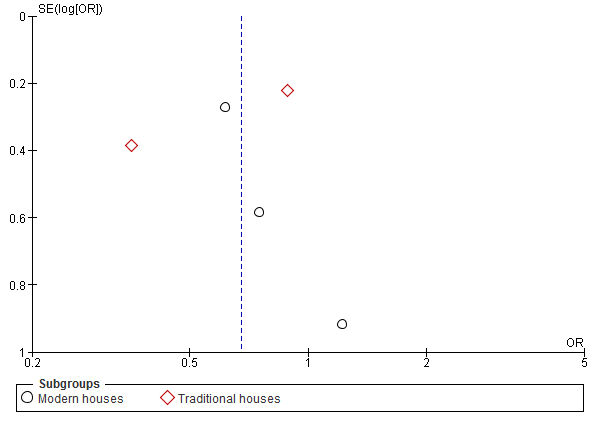 